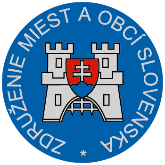 Materiál na rokovanie Hospodárskej a sociálnej rady SRdňa 20. 8. 2018k bodu č. 6)Stanovisko ZMOSk správe o poľnohospodárstve a potravinárstve v Slovenskej republike za rok 2017Všeobecne k návrhu:Správa o poľnohospodárstve a  potravinárstve v Slovenskej republike za rok 2017, bola vypracovaná na základe § 5 ods. 3 písm. d) zákona č. 280/2017 Z. z. o poskytovaní podpory a dotácie v pôdohospodárstve a rozvoji vidieka a o zmene zákona č. 292/2014 Z. z. o príspevku poskytovanom z európskych štrukturálnych a investičných fondov a o zmene a doplnení niektorých zákonov v znení neskorších predpisov. Podľa predmetnej správy poľnohospodárstvo dosiahlo za rok 2017 kladný výsledok hospodárenia, t.j. zisk pred zdanením vo výške 60,2 mil. €. V porovnaní s rokom 2016 sa jeho úroveň mierne zvýšila o 11,5 mil. € (23,6 %).Rovnako ako v poľnohospodárstve, tak aj v potravinárstve sa podľa predbežných údajov Štatistického úradu SR dosiahol v roku 2017 kladný výsledok hospodárenia pred zdanením vo výške 163,2 mil. €.Cieľom správy je informovať o  vývoji a postavení poľnohospodárstva a potravinárstva v hospodárstve SR, výrobe  v poľnohospodárstve a potravinárstve, agropotravinárskom trhu, potravinovej bezpečnosti, ekonomicko-finančnej situácii podnikateľských subjektov v agropotravinárskom komplexe SR, technickej úrovni agropotravinárskeho komplexu, svetovom poľnohospodárstve, poľnohospodárstve a potravinárstve krajín EÚ, správa navyše hodnotí aj uplatňovanie poľnohospodárskej politiky,  mnohostrannú a bilaterálnu spoluprácu agropotravinárskeho komplexu  so zahraničím a definuje závery s odporúčaniami.  Predkladaná správa má informatívny, hodnotiaci a analytický charakter.Pripomienky k návrhu:ZMOS nemá k predloženému materiálu žiadne pripomienky.Záver:ZMOS navrhuje, aby Hospodárska a sociálna rada SR predloženú správu vzala na vedomie.    Michal Sýkora   predseda ZMOS